العنف الاسري                                                    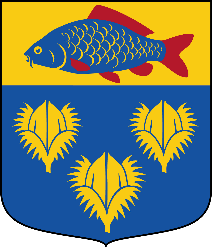 لكل فرد العيش بدون إساءة أو تهديد اوعنف.لديك الحق ان تعامل باحترام!ماهر العنف على أية حال؟العنف اما ان يكون انتهاك جسدي أو ايذاء نفسي .وقد يكون العنف من خلال السيطره على شخص اخر وفرض الرقابه عليه وعلى حقوقه ومنعه من اتخاذ القرارات الخاصة به .وقد يكون معرض للضرب أو للضرب والاعتداء ,وهذا يعني ان الشخص يكون مهدد وغير قادر على السيطره.عندما نرى أو نسمع الانتهاكات ضد الاخرين والمقربين منك فهي أيضا شكل من أشكال العنف ضدك.مجلس الوقايه من الجريمه صرح ان عدد الاعتداءات المبلغ عنا ضد الرجال فضلا عن النساء والأطفال مع بعض الاستثناءات تزايدت بشكل مستمر على مدى العشر السنوات الماضيه وان عدد الأشخاص اللذين تعرضوا للعنف الاسري تفوق بكثير الإحصائية الحاصلة من التقارير التي تظهرها الشرطه.                                                                       لكل شخص له الحق بالمساعدة في مثل هكذا موقف!اذا كنت ضحيهللعنف فلك الحق بالمساعدة التي تناسب مع احتياجك ويمكن على سبيل المثال ان تكون ألمساعده لصغار السن أو كبار السن  أو ممن لديهم إعاقات أو المدمنين على المخدرات أو لديه خلفيه اجنبيه أو ممن يعيشون في علاقة من نفس الجنس.هل انت احد الوالدين وتعرضت للعنف نحن نعمل على دعمك حيث يتم تلبيه احتياجات طفلك ويمكن للطفل ان ينمو ويتطور بأفضل طريقه.نحن نساعدك على سبيل المثال (السكن المحمي) ونقوم بالاتصال مع دائرة الرعاية الصحيه ، الشرطه وغيرها من المؤسسات والمنظمات اذا لزم الامر.يمكنك الاتصال بِنَا والتحدث دون قيد أو شرط مسبق ويمكنك عدم الكشف عن هويتك ونحن نعمل بكامل السريه.هنا يمكنك ان تحصل على ألمساعده اثناء ساعات العمل .يمكنك اللجوء الى قسم الخدمات الاجتماعية وتطلب الدعم بكتفه أنواعه .اتصل على رقم البلديه٠٤٣٥٣٩٠٠٠ واطلب التواصل أو التكلم مع الخفر الخاص بالعنف الاسري.اذا كنت بحاجة الى ألمساعده في المساء أو عطله نهايه الأسبوع يمكنك الاتصال على الطوارئ الاجتماعية  على رقم الهاتف ١٤١١٤  والحالات الحاده ١١٢.